Даты проведения дней открытых дверей:16.04.2022;    14.05.2022.Регистрация в 9:40, начало в 10:00. При себе иметь средство индивидуальной защиты (маску).Вопросы можно задать по телефону приемной комиссии: 926-07-29.Колледж Связи приглашает учеников 9 и 11 классов на обучение по 5 специальностям: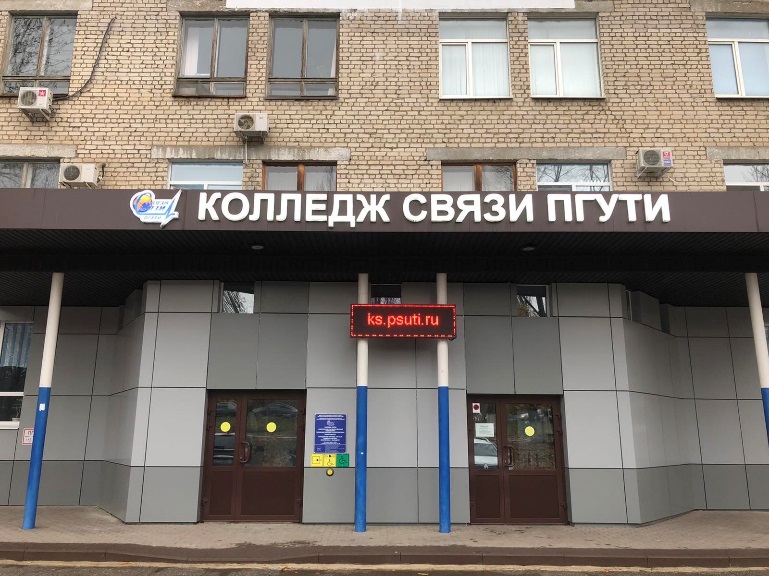 